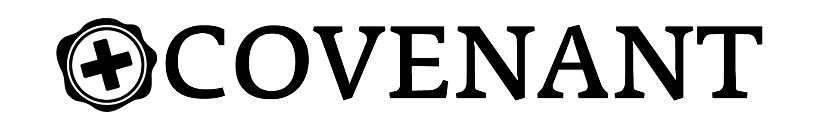 Unused Gifts									                    Rev. Kyle Gatlin Unused GiftsThe best gifts are always those that bring out a practical response, whether that be regular enjoyment or regular use.(Titus 2:11-14) For the grace of God has appeared that offers salvation to all people. 12 It teaches us to say “No” to ungodliness and worldly passions, and to live self-controlled, upright and godly lives in this present age, 13 while we wait for the blessed hope—the appearing of the glory of our great God and Savior, Jesus Christ, 14 who gave himself for us to redeem us from all wickedness and to purify for himself a people that are his very own, eager to do what is good. Grace - ‘charis’ – GiftGrace is unconditionalGrace is free, but not cheapGrace is a conditioning gift(Titus 2:12 NVC) It teaches us not to live against God nor to do the evil things the world wants to do. Instead, that grace teaches us to live in the present age in a wise and right way and in a way that shows we serve God.How will you make use of the gift of grace? 